【障害年金相談シート】計3枚ありますが、分かる部分のみご記入下さい。　ご記入の上、相談日当日にご持参いただければ、申請タイミングを早めることにつながります。記入年月日　　令和　　　年　　　月　　　日3枚目に続きます↓1.　発症～初診日～現在までの状況（可能な範囲でご記入ください）（足りない場合は本紙コピーして下さい）2.　当事務所について住所：大阪市北区梅田1丁目11-4　大阪駅前第4ビル　16F電話番号：06-6131-5918大阪駅前第4ビルの高層用エレベーターで16階まで上がり、エレベーターホールのフロアマップで「濱路社労士事務所」をお探しください。部屋前までこられましたら内線でお呼びいただきましたら担当が応接室へご案内いたします。【16階　フロアマップ】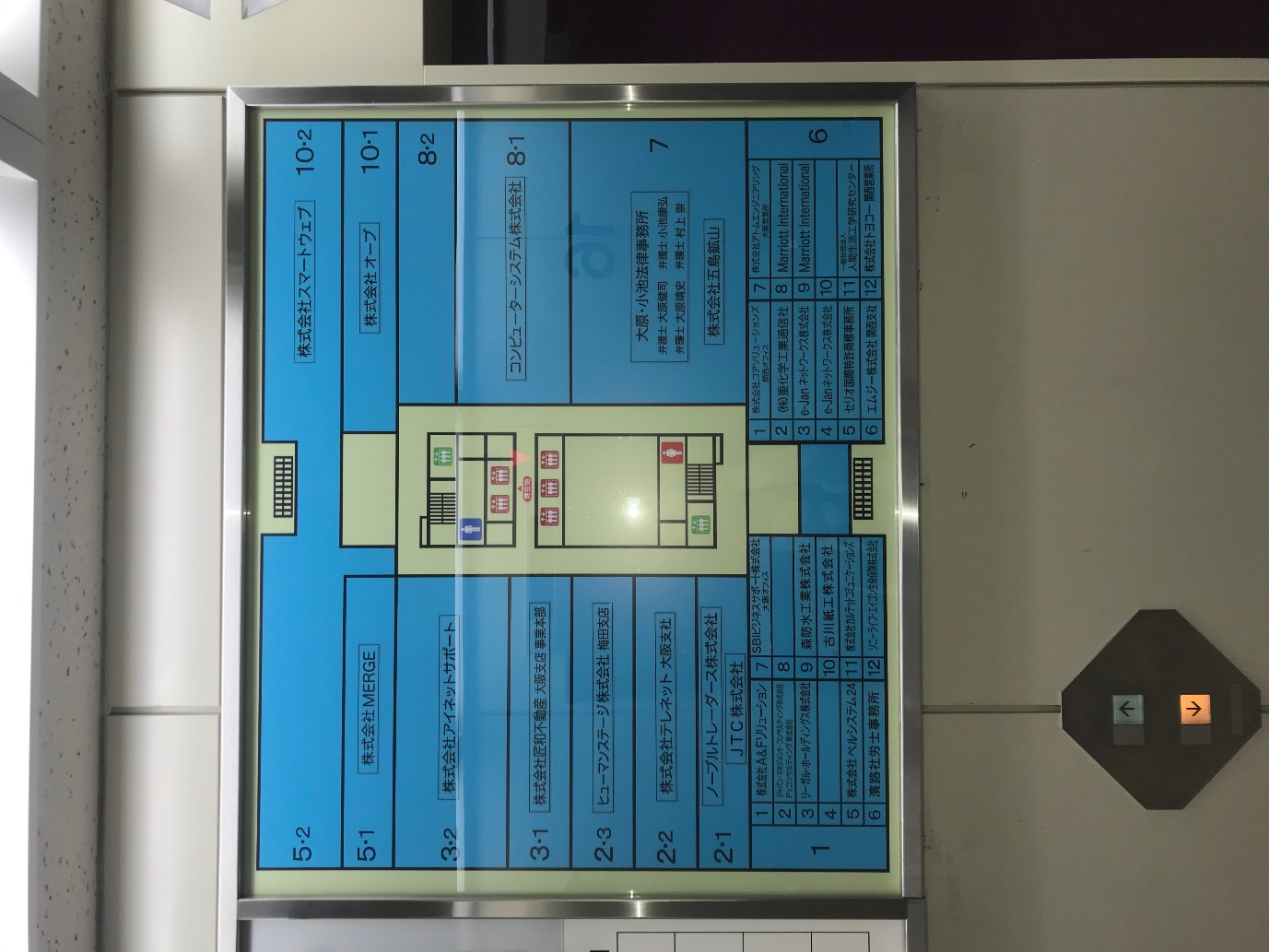 （エレベーターを降りると、こちらのフロアマップの看板が有ります。）3.　下記をご準備いただくと申請までをスムーズに行うことができます。印鑑年金手帳この用紙障害者手帳（持っている場合）障害者手帳を申請時に使用した診断書の写し（障害者手帳を持っている場合）過去の通院記録がわかるもの（診察券・診断書・お薬手帳等）年金振り込みを希望される銀行口座のコピー（銀行名・支店名・口座番号・名前のフリガナがわかる部分）4.　その他ご要望、質疑、確認等ございましたらご記入ください。【当事務所記入欄】□医師に障害年金申請の件□上記言及時、社労士に相談する件□その他（　　　　　　　　　　　　　　　　　　　　　　　　　　　　　　　　　）①　　・　　性別　　　　　　　　　　　　　　　様　　　　　　　　　男 ・ 女②住所〒　　　　　―③電話番号自宅：　　　　　―　　　　　　―携帯：　　　　　―　　　　　　―④メールアドレス　　　　　　　　　　　　　　　　　　　＠⑤ご都合の良い連絡方法自宅電話　　　・　　　携帯電話　　　・　　　メール⑥生年月日昭和・平成　　　　年　　　　月　　　　日　（　　　　歳）⑦基礎年金番号　　　　　　　　　―⑧傷病名⑨上記に関連する傷病⑩発症日昭和・平成・令和　　　　　年　　　　　月　　　　　日⑪健康診断等での指摘指摘　　　　有　　・　　無⑪健康診断等での指摘健診日：　昭和・平成・令和　　　　　年　　　　　月　　　　　日⑪健康診断等での指摘<指摘事項など>⑫今回の症状で、初めて受診した医療機関（精神疾患の場合、数十年前の精神科や心療内科の受診や、内科で抗不安薬等を処方された場合を含めて、記入してください）初診日：　昭和・平成・令和　　　　　年　　　　　月　　　　　日　　　　　　　　　　　　　　⑫今回の症状で、初めて受診した医療機関（精神疾患の場合、数十年前の精神科や心療内科の受診や、内科で抗不安薬等を処方された場合を含めて、記入してください）医療機関名：　　　　　　　　　　　　　　　　　　　カルテ　有　・　無⑫今回の症状で、初めて受診した医療機関（精神疾患の場合、数十年前の精神科や心療内科の受診や、内科で抗不安薬等を処方された場合を含めて、記入してください）所在地：⑬障害認定日  有 ・ 無　（空白で結構です）昭和・平成・令和　　　　　年　　　　　月　　　　　日⑭初診日の年金の加入状況国民年金　　・　　厚生年金　　・　　共済年金　　・　　20歳前⑮初診日以前の年金保険料納付状況（いずれか該当するものに✓を入れて下さい）初診日当時は会社員又は公務員（厚生年金又は共済年金に加入）1年以上は継続して在職していた初診日当時は国民年金保険料を継続して支払っていた自営業・専業主婦・学生・無職　　※いずれか〇で囲んでください初診日当時は国民年金保険料を継続して支払っていた記憶がない自営業　専業主婦　学生　無職　　※いずれか〇で囲んでくださいその他　※思いつく範囲内でご記入下さい（　　　　　　　　　　　　　　　　　　　　　　　　　　　　　　　　　　　　）⑯障害者手帳の有無有　手帳名（　　　　　　　　　　　　）　　　　級　　・　　無⑯障害者手帳の有無手帳申請時の診断書の写し　　　　有　　・　　無⑰障害年金の有無有　（　　　　　　　）級　　　　・　　　無⑱生活の状況一人暮らし・家族と同居（　　　　　　　　　　　　）・家族以外と同居（グループホーム・入所施設・入院中・会社の寮・その他　）⑲家族構成配偶者　　　有　・　無　　　　　　子供（18歳以下）　　　　人⑳障害年金を知ったきっかけネット・チラシ・病院の紹介・知人の紹介・その他（　　　　　　　　）㉑現在受療中の医療機関有・無㉒上記有の場合医療機関名：㉒上記有の場合担当医：　　　　　　　　　　　　　　　　　　年金言及　有　　・　　無㉒上記有の場合病名・診断名：　　　　　　　　　　　　　　　次回通院日（　　 /　　　）㉒上記有の場合通院頻度：　　月　　・　　週　に　　　回㉓現在の就労の状況正社員・パート・障害者雇用・生活保護・その他（　　　　　　　　　）㉓現在の就労の状況就労状況 ： 週　・　月　　に（　　　　）日　　　　1日（　　　　）時間㉔各手当受給有無生活保護 　　　　有　 ・ 　無（受給期間　　　　 　～　　　　　　　 ）傷病手当金 　　　有 　・ 　無（受給期間 　　　　　～　　　　　　 　）児童扶養手当 　　有 　・　 無（金額　　：　　月/　　　　　　　　　 ）その他　　　　　（　　　　　　　　　　　　　　　　　　　　　　　　 ）㉕病院名と受診期間自覚症状・通院頻度・入院有無・投薬有無・治療内容・日常生活の状況(不自由さ)等発症日(昭和･平成・令和　　　 年 　　 月 　　　日)発症当時の症状病院名(　　　　　　　　　　　 　　　　　　　)受診期間【初診日】昭和・平成・令和　  年　  月  　 日　　　　　　　　　～昭和・平成・令和　  年　  月  　 日病院名(　　　　　　　　　　　　 　　　　　　)受診期間昭和・平成・令和　  年　  月   　日　　　　　　　　　～昭和・平成・令和　  年　  月   　日病院名(　　　　　　　　　　　 　　　　　　　)受診期間昭和・平成・令和　  年　  月  　 日　　　　　　　　　～昭和・平成・令和　  年　  月  　 日病院名(　　　　　　　　　　　 　　　　　　　)受診期間昭和・平成・令和　  年　  月  　 日　　　　　　　　　～昭和・平成・令和　  年　  月  　 日